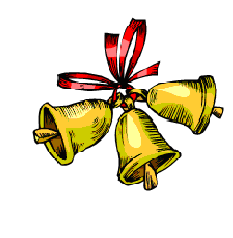                                                            выпуск № 15(2015-2016 уч.год)- В КАЛЕЙДОСКОПЕ ШКОЛЬНЫХ ДНЕЙ –	7 апреля для учащихся 1-х классов прошло весёлое игровое представление «Нам живется весело потому, что вместе мы!» Программа была инициирована и подготовлена Министерством вожатских дел и учащимися 6 «А» класса, которые выступили главными героями на празднике. Нарядных первоклассников встретили герои любимого всеми мультфильма «Трое из Простоквашино»: почтальон Печкин (Коростова Н.), кот Матроскин (Кислюк С.), Шарик (Бондарева Т.), а также знаменитый поросёнок Фунтик (Деревянко Д.) и Баба-Яга (Прачева П.). Весёлые конкурсы, шуточные викторины, танцевальные станции, и, конечно же, маленькие призы и подарки подарили всем хорошее настроение.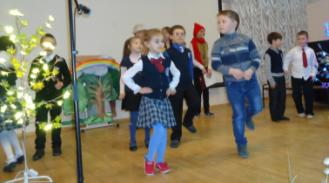 «Нам живётся весело потому, что вместе мы!» 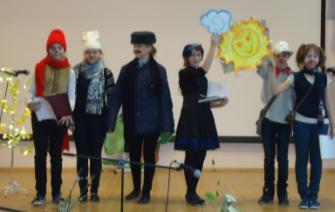 	С приходом весны  раз в неделю ребята занимаются уборкой территории школьного двора и прилегающих территорий. Чтобы двор был уютным, чистым и красивым дети высаживают деревья и кустарники, ухаживают за Аллеей роз выпускников, оформляют цветочные клумбы и композиции. Школа – наш дом и мы – хозяева в нем!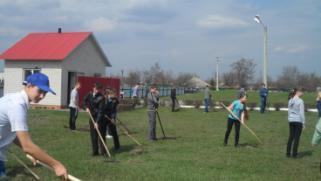 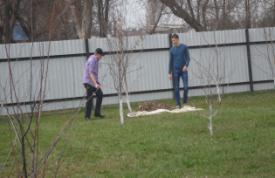 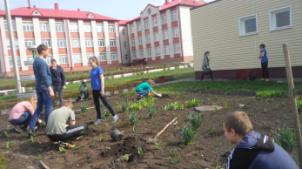 Наш школьный двор красивый и зелёный,Берёзки стройные и можжевельника кусты,Заборчик весь цветами заплетённыйИ клумбы необычной красоты…	Учредитель и издатель – Совет старшеклассников МКОУ Митрофановская СОШ Куратор: Плохих Надежда Викторовна  Главный редактор: Осипова Татьяна, 10 «А» классКорреспонденты: Дудник Д., Варёнова А., Черячукина Д., Иващенко А., Шульга Е.Фотокорреспонденты: Стеганцева Ангелина, Певченко Дарья, Губская Анастасия. Верстка и дизайн: Боброва Мария, Яценко Анастасия, Шаповалов Иван, Огуля Илья, Адрес редакции: МКОУ Митрофановская  СОШ, кабинет №207Юные поэты, фотографы, и просто увлеченные люди  Митрофановской школы! Вы сможете размещать  свои работы, фотографии, стихотворения, удивительные рассказы, истории! Наша газета поможет раскрыть все ваши творческие способности, и продемонстрировать их всей школе!